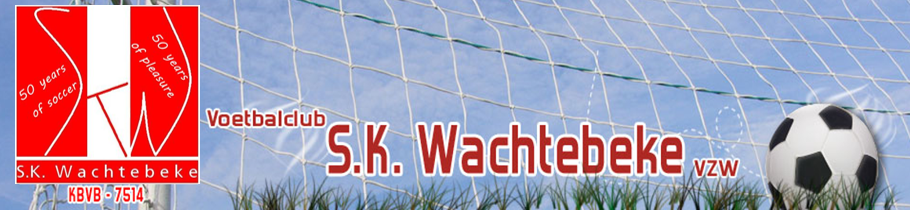 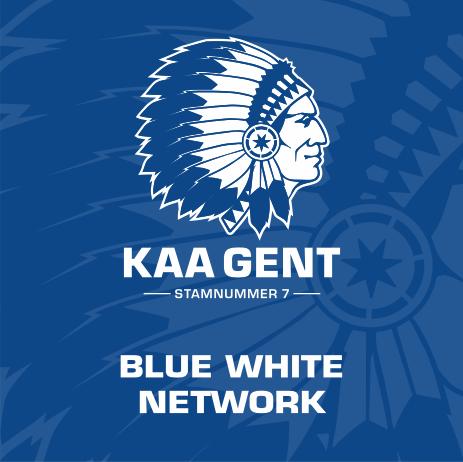 Beste SKW speler, voetbalouder, sympathisant, Het nieuwe voetbalseizoen is ondertussen afgetrapt! We hopen met zijn allen dat dit een “normaler” seizoen wordt. Een seizoen met uitdagingen op training, leerrijke wedstrijdjes en af en toe een plezant toernooi. Het is ons doel om alle spelertjes een leuke en gevarieerde voetbalervaring te geven. Als club hebben we echter de afgelopen weken/maanden niet stil gezeten (een kort overzichtje): Er werd nieuw trainingsmateriaal aangekocht en reeds in gebruik genomen. Ook de 4 nieuwe doeltjes, gekocht met de opbrengst van de koekenverkoop, worden reeds intensief gebruikt. Hou zeker de “nieuwtjes” in de gaten voor onze eerstvolgende commerciële actie, ter ondersteuning van de jeugdwerking!Er werden heel wat nieuwe shirtsponsors gevonden waardoor bijna alle jeugdploegen in nieuwe competitie truitjes kunnen aantreden. HARTELIJK BEDANKT aan alle sponsors! We zijn nog op zoek naar shirtsponsors voor U7 en 8. Wie interesse heeft kan contact opnemen met het jeugdbestuur.De opstart van onze SKW webshop liep over het algemeen goed. Toch waren er ook enkele foutjes die dienden recht gezet te worden. Het was een leerproces voor zowel ons als de leverancier. Hieruit worden zeker lessen getrokken naar de toekomst toe. We mogen alvast heel wat nieuwe spelers bij SKW verwelkomen. Dit door een geslaagde vriendjesdag, maar ook door de positieve evolutie die we als club reeds afgelegd hebben! Er werd zowaar een halve ploeg nieuwe U15 spelers gevonden die zich wouden aansluiten bij onze club! Hierdoor hebben we een extra leeftijdscategorie die we voetbal kunnen aanbieden! Een ware topprestatie! Ook hier DIKKE MERCI voor iedereen die hieraan heeft meegewerkt!Een samenwerking met “On your way”! Katrien Volckaert is een extra aanspreekpunt (onafhankelijk van de club) die als een soort van vertrouwenspersoon kan aangesproken worden. Spelertjes of ouders die zich door één of andere reden minder goed voelen op onze club kunnen bij haar terecht. (dit kan pesten zijn, een gevoel  van druk, …). Meer info via onze website. Vanaf dit seizoen werkt SK Wachtebeke ook samen met het UitPas initiatief! Meer info via deze link www.uitinhetmeetjesland.be/content/uitpas-meetjesland Hieronder nog een overzichtje van de trainingen die worden aangeboden. Moesten er nog vriendjes of vriendinnetjes willen aansluiten bij onze club, neem gerust contact op met onze jeugdcoördinator Mo Khalfa (0479/61 26 24)! Op maandag en woensdag:U8	17u45 – 18u45		Trainers Joeri Van Houcke en Bjorn VertentenU10	17u30 – 18u45		Trainer Thomas De ClercqU12	18u15 – 19u30		Trainers Mo Khalfa en Alex De ClerckU15	19u – 20u30		Trainers Indy De Smet en Glenn GerardOp dinsdag en donderdag:U6	17u15 – 18u15		Trainer Chesney HillaertU7	17u15 – 18u15		Trainer Tibo Pinoy en Aron De MeyerU9	17u45 – 19u		Trainers Timothy Creve en Stef VanhoveU11	18u15 – 19u30		Trainer Jochen LefeverU13	18u30 – 20u		Trainers Indy De Smet en Glenn GerardVanaf begin september zijn ook de keepertrainingen opgestart op woensdag van 19u-20u, aangeboden door trainer Geert Buysse. Er wordt gewerkt in 2 groepen. Alle betrokken spelertjes zijn reeds aangeschreven. Bij interesse, bespreek dit eerst met jouw trainer, die contact opneemt met Geert.  SKW olé olé!!Namens het hoofd- en jeugdbestuur
jeugd.skwachtebeke@gmail.com